CHRISTIAN MOTORCYCLISTS ASSOCIATION OF CANADA         (Herein referred to as “CMA”)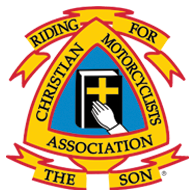 LIABILITY RELEASE AGREEMENTPROVINCE:NAME & DATE OF RALLY OR EVENT:THE UNDERSIGNED HEREBY VOLUNTARILY ASSUMES ALL RESPONSIBILITY AND RISK OF DANGER INCIDENTAL TO THE ABOVE NOTED CMA RALLY/EVENT/RIDE AND AGREES THAT CMA AND/OR ______________________ CHURCH SHALL NOT BE LIABLE FOR LOSS, DAMAGE OR INJURY HOWEVER CAUSED TO MY PERSON OR MY PROPERTY;FURTHER, THE UNDERSIGNED IN MY CAPACITY AS GUARDIAN FOR MY CHILD PARTICIPATING IN THE RALLY/EVENT/RIDE, AGREES THAT CMA SHALL NOT BE LIABLE FOR ANY LOSS, DAMAGE OR INJURY CAUSED TO MY CHILD INCIDENTAL TO THE ABOVE NOTED CMA RALLY/EVENT/RIDE;FURTHER, THE UNDERSIGNED AGREES TO ASSUME FINANCIAL RESPONSIBILITY FOR ANY PROPERTY LOSS OR DAMAGE WHICH I CAUSE WHILE PARTICIPATING IN THE ABOVE NOTED CMA RALLY/EVENT/RIDE;PARTICIPATION IN THIS CMA RALLY/EVENT/RIDE IS SUBJECT TO COMPLIANCE WITH ALL LAWS AND CMA RULES GOVERNING THIS RALLY/EVENT/RIDE AND THE UNDERSIGNED AGREES TO COMPLY WITH THE RULES GOVERNING THE RALLY/EVENTRIDE/RIDE.PRINT NAME HERE						SIGNATURE:____________________________________________________________________________________________________________________________________________________________________________________________________________________________________________________________________________________________________________________________________________________________________________________________________________________________________________________________________________________________________________________________________________________________________________________________________________________________________________________________________________________________________________________________________________________________________________________________________________________________________________________________________________________________________________________________________________________________________________________________________________________________________________________________________________________________________________________________________________________________________________________________________________________________________________________________________________________________________________________________________________________________________________________________________________________________________________________________________________________________________________________________________________________________________________________________________________________________________________________________________________________